Datum:  201014                                     Plats: Kök Nyström kl. 18.00.Kostnad: 200 kr för medlem och 250 kr för gäst. Betala senast den 11/10 på bankgiro 272-0050.En påminnelse: om du tillhör dem som ännu inte betalt medlemsavgiften ber vi dig göra det så fort som möjligt.Om du inte kan komma, anmäl detta till Gen Gustafsson gen.gustafsson@gmail.com tel. 0702889208 eller Anita Persson pyret62@hotmail.com tel. 0704240709 senast 11/10.Program: Dana Runsten kommer att berätta om hur man använder akupunktur och vad den kan göra för nytta vid t.ex. allergierKlubbärenden: Vi ska bestämma hur avkastningen från lotterierna ska fördelas.Föregående klubbmöte 200909 Höstens första möte blev en träff på kök Nyström. Alla 18 närvarande var eniga om att de yttre arrangemangen med bordsplacering och utdelning av mat var exemplariska i dessa coronatider. Vi kände oss helt lugna och bestämde att fortsätta träffas på detta sätt, även om det kanske inte alltid kan ordnas ett program för kvällen.Våra tre nya medlemmar: Jeanette Antonsson, Dana Runsten och Doris Åkerström, valdes in och hälsades välkomna på sedvanligt sätt.En fråga som kvarstår sen våren är hur lottpengarna från förra säsongen ska fördelas. Styrelsen kommer att ge förslag till nästa medlemsmöte.Vår nya distriktspresident, Raija Leijon ska bjudas in till ett kommande möte.Nästa distriktsmöte, 4/10-20, kommer att ske via telefon och Kerstin Bergman samt Britt Lindgren representerar oss och Gun Sjöblom Sandberg tillika Ingrid Haggårds deltar från distriktet.IWs världspresident bor i Indien och hennes motto är Lead the Change”, se den nya logotypen. Nästa års världsconvent i Jaipur i Indien är, på grund av pandemin, inställt. IW har en världstidning och Kerstin Johnsson i Sandviken är redaktör för den.Följande möten: 11/11 och 9/12, båda på kök Nyström.Varmt välkomna!Vänliga IW-hälsningarHelena Åhrman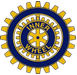 Borlänge Tunabygden IWC Distrikt 233SverigeMånadsbrev nr 4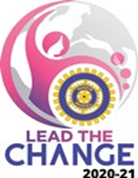 